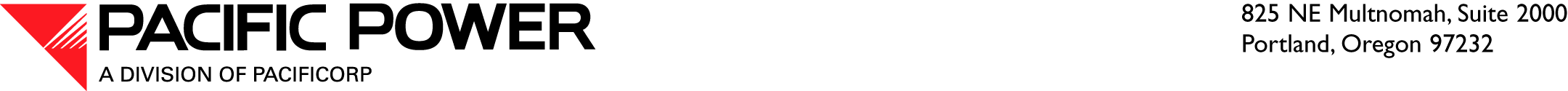 September 20, 2013 ELECTRONIC FILINGAND OVERNIGHT DELIVERYSteven V. KingExecutive Director and SecretaryWashington Utilities and Transportation CommissionRE:	UE-130052 – PacifiCorp’s Supplemental Direct Testimony and ExhibitDear Mr. King:PacifiCorp d/b/a Pacific Power & Light Company submits for filing the second Supplemental Direct Testimony and Exhibit of Henry E. Lay.Please direct any informal inquiries regarding this filing to Gary Tawwater at 503-813-6805.Sincerely,William R. GriffithVice President, RegulationEnclosures